ERDEMİR ANADOLU LİSESİ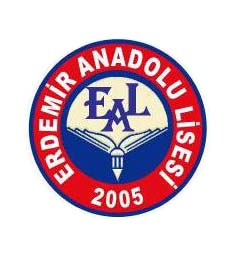  ÖĞRENCİ VELİ OKUL SÖZLEŞMESİ    OKULUN HAKLARI VE SORUMLULUKLAROkuldaki kurallara uyulmasını istemek uyulmadığı takdirde gerekli önlemleri almak,İdare, personel ve öğretmenlere karşı öğrenci ve velilerin saygı çerçevesinde hareket etmelerini isteme,Okul araç ve gereçlerinin korunması, okul ve çevresinin temiz tutulmasını isteme,Okulda düzenlenen seminer, toplantı gibi etkinliklere öğrenci ve velilerin katılmasını isteme,Veli ve öğrenciler ile iletişim kurabilmek için gerekli olan adres ve telefon bilgilerini edinme,Okulda güvenli ve temiz bir eğitim ortamı sağlamak, Okul personeli olarak öğrencilere iyi model olmak,Okul içerisinde ve çevresinde şiddet içeren davranışların önlenmesine yönelik çalışmalar yapmak, bu tür davranışlar meydana geldiği takdirde sorumluları hakkında gerekli işlemleri ayrım gözetmeksizin yapmak,Veli toplantılarının belirli aralıklarla ve düzenli olarak yapılmasını sağlamak,Okula gelen ziyaretçilere gerekli ilgi ve muameleyi göstererek yardımcı olmak,Öğrenciler hakkında gerekli olan kişisel bilgileri sağlayıp değerlendirme ve bu bilgilerin gizliliğini korumak,Okulda siyasi ve benzeri gruplaşmaların oluşumunu engelleyici, önleyici tedbirler almak,Uygulamalı ve teorik derslerde öğrencilerin öğrenmelerine fayda sağlayacak ilgili yönetmelikler çerçevesinde uygun görülen her türlü materyalin kullanılmasını sağlamak,Öğrencilerin fikirlerini ilgili kulüp ve kurullara dâhil olmalarını sağlayarak okulun yönetiminde söz sahibi olmalarını sağlamak,Her öğrencinin öğrenme süresinin ve öğrenme şeklinin farklı olabileceğini düşünerek buna uygun tedbirler almak,VELİNİN SORUMLULUKLARIÖğrencinin okula zamanında, kılık kıyafet kurallarına uygun bir şekilde gelmesini sağlamak,Öğrencinin alması gereken ders araç ve gereçlerini temin etmek ve okula eksiksiz getirmesini sağlamak için tedbir almak,Okulun duyuru ve yayınlarını web sitesi ve resmi sosyal medya hesaplarından takip etmek,Aile ortamında öğrenciye fiziksel ve psikolojik şiddet uygulamamak,Okulda veli toplantılarına ve velilere yönelik bilgilendirme seminerlerine katılmak,Öğrencinin okula devam ve başarı durumunu takip ederek gerekli önlemleri almak,Okulda ders saatleri içinde okuldan izin almadan dışarı çıktığı takdirde gerekli sorumluluğu alma,Öğlen aralarında okulu terk ettiği takdirde gerekli sorumluluğu alma,Ev ortamında mümkün olduğu kadar uygun ders çalışma ortamı sağlama,Sigara, alkol gibi zararlı alışkanlıklar konusunda kötü örnek olmaktan sakınmak,Çocuğumun her hangi bir psikolojik ya da fiziksel sorunu olduğunda veya bundan şüphelendiğimde okula bu konuda zamanında bilgi vermek. Psikolojik tedavi sürecinde olan öğrencilerin durumlarının okul rehberlik servisi ve okul yönetimine bildirilmesiÖğrencinin günlük devamsızlık durumlarının MEB 8383 hattından öğrenilmesiVELİNİN HAKLARIOkulda adil ve saygılı davranışlarla karşılanmakÖğrencinin not ve devamsızlık bilgilerini öğrenmekOkul-aile birliği vasıtasıyla okul yönetimine katılmakOkul-aile birliği seçimlerine katılmakÖğrencinin güvenli ve temiz bir eğitim ortamında öğrenim görmesi,Öğrencinin okulda can ve mal güvenliğini sağlayıcı tedbirler alınmasını istemeÖğrencinin sigara, alkol ve bağımlılık yapan maddelerden korunmasına yönelik tedbirler alınmasını istemeOkulda rehberlik servisi tarafından verilen rehberlik ve psikolojik danışma hizmetlerinden öğrencinin faydalanmasını talep etmeOkul kantininde satılan yiyeceklerin ve içeceklerin sağlıklı olup olmadığının denetlenmesini istemeÖĞRENCİNİN SORUMLULUKLARIOkula zamanında, kılık kıyafet kurallarına uygun bir şekilde gelme ve ders araç-gereçlerini eksiksiz olarak getirmek,Sınıf içinde dersin akışını ve sınıfın huzurunu bozacak davranışlarda bulunmamak,Okuldaki diğer kurallara uyma,Okul personeline, öğretmenlere ve diğer öğrencilere saygılı davranmak,Okul araç-gereçlerine zarar vermemek,Okul içinde ve çevresinde sözlü veya fiziki kavgadan uzak durmak,Okuldaki tüm alanları temiz kullanma,Okuldaki bayrak töreni ve bayram gibi anma ve kutlama programlarına katılmak, ilan ve panoları incelemek ve gerekli bilgileri edinmek,Okul içinde siyasi faaliyetlerde bulunmamak,Okula görüntü ve ses kaydeden telefon vb. cihazların ve yaralayıcı aletlerin getirilmemesi, telefon ile ilgili okul idaresince alınan kararlara uymaOkuldaki kurallara uyulmasını istemek uyulmadığı takdirde gerekli önlemleri almak,İdare, personel ve öğretmenlere karşı öğrenci ve velilerin saygı çerçevesinde hareket etmelerini isteme,Okul araç ve gereçlerinin korunması, okul ve çevresinin temiz tutulmasını isteme,Okulda düzenlenen seminer, toplantı gibi etkinliklere öğrenci ve velilerin katılmasını isteme,Veli ve öğrenciler ile iletişim kurabilmek için gerekli olan adres ve telefon bilgilerini edinme ve güncel olarak okul idaresiyle paylaşmaÖĞRENCİNİN HAKLARIOkulda sözlü veya fiziksel şiddet, hakaret, onur kırıcı davranışlardan uzak sevgi ve saygılı bir ortamda eğitim görme,Kişisel bilgilerimin, benim iznim dışında hiç bir şekilde paylaşılmaması, gizliliğinin sağlanması,Yazılı, sözlü veya uygulamalı sınavların yapılacağının en az bir hafta önceden haber verilmesi,Yazılı, sözlü veya uygulamalı sınavların yapılmasından ödev veya projelerin tesliminden itibaren en geç 15 gün içinde bilgilendirilme,Okulun işleyişi, kuralları ve alınan kararlar hakkında bilgilendirilme,Okul kurallarının uygulanmasında eğitim-öğretim olanaklarından faydalanmada tüm öğrencilere eşit davranılması,Okulun psikolojik danışman / rehber öğretmenlerinden mesleki ve kişisel konularda destek ve yardım alma,Okulda düzenlenen sosyal ve kültürel etkinliklere katılabilme,Okulun kütüphane, laboratuvar, kantin, yemekhane spor alanı gibi herkese açık olan bölümlerinden faydalanma,Herhangi bir dilek veya şikâyetim olduğu zaman, okul idaresine yazılı veya sözlü olarak bildirebilme,Yazılı, sözlü ve/veya uygulamalı değerlendirmelerin sonuçlarına 7 iş günü içinde itiraz edebilme ve tekrar incelenmesini isteme,Akademik, mesleki, kültürel ve/veya kişisel gelişimime katkısı olmayan özel işlerde görev almama,DERSLER SIRASINDA, DERSLİKLER ve SINIF İÇİNDE UYULMASI GEREKEN KURALLAR:Öğrenci, ders vakti gelir gelmez sınıfa girer, hazırlığını yapar ve öğretmenini bekler.Öğrenci sınıfa gelirken ders kitapları ve dersin işlenişinde etkili olan defter, kalem gibi malzemelerin yanı sıra beden eğitimi, müzik, görsel sanatlar derslerinde de gerekli malzemeleri hazır bulundurmalıdır.Öğretmeni sınıfa girerken hep beraber ayağa kalkmanın bir Türk geleneği olduğunu bilir ve saygıda kusur etmez.Öğrenciden ders sırasında öğretmenini ve arkadaşlarını rahatsız edici konuşmalar yapmaması beklenir.Sınıf içinde söz alarak konuşulmalıdır. Öğrenci, öğretmeni veya arkadaşı konuşurken sözünü kesmemeye dikkat etmelidir.Öğrencinin arkadaşlarıyla kavga etmesi, kaba sözler söylemesi, başkalarına zarar verici davranışlarda bulunması uygun bir davranış değildir.Başkalarına ait eşya, sahibinden izinsiz alınmamalıdır.Öğrenciler okula ait bütün malzemeleri duvarları, sıraları, dolapları ve diğer araç-gereçleri temiz tutmaktan ve korumaktan sorumludurlar.Dersin ve ders dışı etkinliklerin akışını ve düzenini bozacak davranışlarda bulunulmaz.Öğrenci, okul içinde ve dışında; okulun bütün alanlarında ve eklentilerinde Ortaöğretim Kurumlar Yönetmeliğinde disiplin suçu olarak gösterilen davranışları bilir ve disiplinsiz hareketlerden uzak durur.Sınıf içinde diğer kişilere ve okul eşyalarına zarar verici oyunların oynanmaması gerekir.Sözlü ve yazılı yoklamalarda arkadaşlarına yardım etmenin gerçek bir yardım olmadığını, onları kötü yollara sevk ettiğini ve ahlak kurallarına aykırı olduğunu bilir.KORİDORLAR, MERDİVENLER ve TUVALETLERKoridorlarda yüksek sesle konuşmak, top ve benzeri oyunlar oynamak, merdivenlerden koşarak inmek, panolardaki yazılara ve resimlere zarar vermek, öğrencilerimizden beklenmeyen davranışlardır..Koridorlardaki teknik donanımlarla (yangın malzemeleri, sigortalar, vs.) oynamak tehlikeli olduğunu bilir.Merdivenlerden iniş ve çıkışlarda koşmamalı ve sağdan çıkılıp soldan inilmesinin daha güvenli olacağı unutulmamalıdır.Tuvaletler ve lavabolar gibi kullanım alanları temiz tutulmalı, tuvalet çıkışlarında eller yıkanmalı, temizlik malzemesi dikkatli ve ekonomik kullanılmalıdır. Işıklar gereksiz yanıyorsa söndürmelidir.          KONFERANS SALONUKonferanslarda, dinleyiciler ve konuşmacıları rahatsız edici şekilde konuşulmamalıdır. Giriş ve çıkışlarda özenli davranmak, başkalarının haklarına saygı göstermek gerekir. Öğrencinin yiyecek maddeleri ile konferans salonuna girmemesi gerekir.KANTİNKantinde görgü kurallarına uygun hareket edilmelidir. Kantinde sırayla girilip, gürültü yapmadan ihtiyaçlar alınmalıdır.Kantinde yüksek sesle konuşmamak ve başkalarını rahatsız etmemek gerekir. Kantinin temiz tutulmasına özen gösterilmelidir.Teneffüs sırasında çeşitli oyunlar oynanmamalı ve şakalar yapılmamalıdır. Alınan yiyecek ve içeceklerin çöpleri mutlaka çöp kutusuna atılmalıdır.OKUL BAHÇESİOkul bahçesi temiz tutulmalıdır. Bahçede yenilen yiyeceklerin çöpleri, çöp kutusuna atılmalıdır.Bahçenin kullanımı serbesttir. Ancak doğa korunmalı, ağaçlara ve çiçeklere zarar verilmemelidir.BAYRAK TÖRENLERİBayrak törenlerine katılmanın ulusal bir görev olduğunu bilir ve seve seve katılır. Tören için hazırlanırken yerini zaman kaybetmeden alır. Kendine çeki düzen verir, elindeki eşyalarını bırakır, sessizce komutu bekler. Törende yapılan uyarı ve konuşmaları dikkatle dinler.Ulusal Bayram ve anma günü törenlerine büyük bir istekle katılır.GENEL DAVRANIŞLAR VE KURALLARÖğrenci, yönetim sorunlarını kademeli olarak önce sınıf rehber öğretmeni, Müdür Yardımcısına ve Okul Müdürüne iletir.İdari kademelere, görev bölümü ve sorumluluk alanlarına göre başvurur.Eğitsel, mesleki ve psikolojik alanlardaki zihni, duygusal ve sosyal sorunlarını randevu esası uyarınca rehberlik servisine iletir, ilgi ve ihtiyaç duyduğu sahalarda gereken danışmayı yapar.Okuluna ve geleneksel özelliklerine mezun olduktan sonra da bağlı kalır.İzinsiz olarak okulu terk eden öğrenciler Disiplin Kuruluna verilir ve haklarında disiplin soruşturması yapılır.Özel veya okulla ilgili bir sorunu olan öğrenci sınıf rehber öğretmeni veya rehber öğretmenine müracaat edebilir.Okul içerisinde okul müdürü veya onun görevlendirdiği müdür yardımcıları ve öğretmenlerin izni dışında hiçbir öğrenci bir şey satamaz, satmak için getiremez ve öğrencilere almaları için teklifte bulunamaz veya zorlayamaz.Okula yasak ve sakıncalı yayın getirilemez. Dışarıdan okula yiyecek-içek siparişi verilmeyecektir.Ortaöğretim Kurumlar Yönetmeliğinin "Disiplin konulu maddelerini iyice okumalı ve zor durumlarda kalmamak için kesinlikle kurallara uygun davranmalıdır.Öğrenci güvenlik personelinin uyarılarını dikkate almalıdır.İzin kâğıdı almadan okul dışına çıkılamaz. Güvenlik görevlilerine/nöbetçi öğretmene bu konuda baskı yapılamaz.Ders Dışı Etkinlikler ve Eğitsel Kol çalışmaları ders bitiminden sonra yapılır.Durumu hastaneye gitmeyi gerektirenler izin kâğıdı almalıdır. Hastaneye velisi ile gidebilirler. Rapor alarak dönenler raporu müdür yardımcılarına verirler.Zamanında okul yönetimine verilmeyen raporlar geçerli değildir. Raporlu olduğu halde derslere ve sınavlara girdiği belirlenenlerin, derse devamlılıkları ve sınavda aldıkları notlar geçersiz sayılır.Öğrenci, sağlığına zarar verecek alışkanlıklardan (sigara, alkol vb.) kendini korur. Kullanan arkadaşları varsa onları uyarır. Okul tuvaleti ve binası içinde sigara içilmesine izin vermemeyi bir görev sayar. Sigara içen öğrenci 4207 sayılı yasa hükmüne göre para cezasına çarptırılır. Ayrıca disiplin işlemi uygulanır..KILIK-KIYAFETÖğrencilerimizin, belirlenen okul kıyafetini(üniforma) giymeleri zorunludur. Giysilerini temiz ve ütülü olarak giyerler. Veliler arasında yapılan ankete göre okul üniforması için alınan karara uymak zorunludur. Kız öğrencilerde makyaj yapılmasına saçların boyanmasına, öğrencilerin kol saati dışında ziynet eşyası takmasına izin verilmez. Erkek öğrenciler okula sakallı gelmemelidir. Beden Eğitimi dersleri dışında kültürel etkinlik ve törenlerde beden eğitimi kıyafeti giyilmez. Uyarılara rağmen yukarıda belirtilen forma düzenine uymayan öğrenciler hakkında işlem yapılması ve ilgili yönetmelikler çerçevesinde öğrencilere disiplin işlemi yapılması söz konusu olabilecektir.CEP TELEFONU KULLANMA TALİMATIKameralı ve ses kayıt edici cep telefonları amacı dışında kullanmak yasaktır. Okulda kesinlikle izinsiz kamera kaydı yapılmaz fotoğraf çekilmez.KVKK kapsamında başkalarına ait kişisel verileri izni dışında paylaşılamayacağını bilir ve uygular.Cep telefonlarının sınıfta bulunmaması esastır. Öğretmenler kurulunda telefonların toplanması yönünde alınan karar doğrultusunda öğrencilerin ilk ders telefonunu teslim etmeleri, son ders bitiminde teslim almaları esastır. İdareye teslim edilirken zarar gören cep telefonlarında sorumluluk tamamen öğrenci ve veliye aittir.Cep telefonu şarj için herhangi bir yere bırakıldığında sorumluluk öğrenciye aittir.Yukarıda belirtilen kurallara uymayan öğrencinin cep telefonu alınır. Bir daha cep telefonu kullanmasına izin         v erilmez. Öğrenci hakkında gerekli işlem yapılır. Disiplin işlemi sonucunda cep telefonu velisine imza karşılığı teslim edilir.ARKADAŞLARIYLA İLİŞKİLERArkadaşlarına karşı saygılı ve içtendir. Kaba, uygunsuz hareket ve kötü sözlerden sakınır.Aralarındaki şakaların daima incelik çerçevesinde, birbirlerini kırmayacak düzeyde kalmasını sağlar.Arkadaşlarının iznini almaksızın hiçbir şekilde kitap, araç, gereç, çalgı aleti gibi eşyalarını alıp kullanmaz ve onlara karşı en az kendi eşyası kadar dikkatli davranır. Arkadaşlık ilişkileri karşılıklı yardım ve anlayışa dayanır.Sıcak ve içten okul yuvasının havasını sevgi ilkesi içinde devam ettirir. Kız ve erkek arkadaş ilişkilerinde ölçülüdür.ÖĞRETMENLERLE YÖNETİCİLERLE VE DİĞER PERSONELLE İLİŞKİLERİNDE DAVRANIŞLAR:Öğretmenin Türk Milli eğitiminin değerli bir üyesi olduğunu bilir ve sayar. Öğretmenin kendine yararlı bilgiler öğreten ve yardım eden bir büyüğü olduğuna inanır ve onun iyi niyetine güvenir.Öğretmenine karşı daima açık ve içtendir.Daima öğretmen - öğrenci ilişkileri düzeyinde hareket eder, onun iyi niyetini istismar etmez.Yönetimde görevli bir büyüğe saygılı davranması gerektiği kadar, büronun manevi kişiliğine de aynı şekilde davranması gerektiğini bilir, aşağıdaki hususlara dikkat eder:Herhangi bir yönetim odasına girmeden önce kıyafetine çeki düzen verir. Elinde çanta, palto gibi içerideki işi ile ilgisi olmayan eşyaları bulunduruyorsa onları dışarıda bırakırYönetim odalarının kapısını vurmanın bir saygı ifadesi olduğunu bilir ve gir sesi beklemeden içeri girer.İçerideki çalışmaların bitmesini saygıyla bekler, kendisine hitap edilmeden söze başlamaz.Dileğinin en kısa zamanda açık dille söyler, konuşma esnasında ses tonuna dikkat eder.Dileğini ifade ederken masaya kollarını koymaz, işi bittiği zaman selam verir, sükûnetle ayrılır.İş takibi yüzünden hizmetlilerle olan ilişkilerinde olgun ve anlayışlıdır. Onların yaşça büyük olduklarını daima göz önünde bulundurur. Herhangi bir tartışmanın çıkmasına meydan vermez. Memurlarla olan ilişkilerinde daima nazik, ciddi ve saygılıdır. Onların yaşça büyük olduklarını daima göz önünde bulundurur.YAKIN ÇEVRE İLE İLİŞKİLERİNDE DAVRANIŞLAR:Okula gelen ziyaretçilere gerektirdiği şekilde davranır. Onlara yardımcı olmaya gayret eder, nazik ve saygılıdır.Okulun manevi hayatını bozacak kimseleri okula davet etmez. Hoş olmayan bir duruma meydan vermeden makul yollarla engel olur. Herhangi bir olumsuzluk hissettiğinde mutlaka öğretmen ve idare ile paylaşır.Diğer okul öğrencileriyle ilişkileri kendi okul arkadaşları arasındaki ilişkileri çerçevesinde olur.Sözleşmenin tarafı olarak yukarıda sunulan hak ve sorumluluklarımı okudum. Haklarıma sahip çıkacağıma ve sorumluluklarımı yerine getireceğime söz veririm.Öğrenci Adı Soyadı:....................................TC Kimlik No	: .................................Öğrenci İmza :....................................     Öğrenci Velisinin:                                                                                                                                                                                                                      Adı- Soyadı:      Yakınlığı:       			 İmza:	                                                                                